R17Z00372 – 372. minitendrČeská průmyslová zdravotní pojišťovnase sídlem Jeremenkova 11, Ostrava - Vítkovice, PSČ 703 00 IČO: 47672234, DIČ: není plátce DPH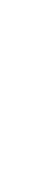 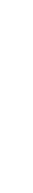 zapsaná ve veřejném rejstříku vedeném u Krajského soudu v Ostravě oddíl AXIV, vložka 545zastoupená JUDr. Petrem Vaňkem, Ph.D., generálním ředitelemdále jen „objednatel“ na straně jednéaMÉDEA, a.s.se sídlem Mikuleckého 1311/8, Praha 4, PSČ 147 00 IČO: 25130013, DIČ: CZ25130013zapsaná ve veřejném rejstříku vedeném u Městského soudu v Praze pod sp. zn. B 4728zastoupená na základě plné moci Pavlem Hartigemdále jen „poskytovatel“ na straně druhéuzavírají níže uvedeného dne, měsíce a roku tutoDílčí smlouvu č. 372 k rámcové smlouvěk zajištění reklamních a marketingových služeb včetně reklamních předmětů ze dne 21. 1. 2015 (dále jen „rámcová smlouva“)Článek 1.1.	Poskytovatel se touto smlouvou zavazuje dodat předmět plnění této smlouvy, a to v rozsahu, jakosti a lhůtě stanovené touto smlouvou.2.	Předmětem plnění je nákup médií a je podrobně vymezen v příloze č. 1 této smlouvy.Článek 2.1.	Objednatel se touto smlouvou zavazuje zaplatit poskytovateli za splnění této smlouvy řádně a včas úplatu (dále jen „kupní cena“). Ke kupní ceně bude připočtena DPH v aktuálně platné výši.2.	Smluvní strany se dohodly na následující kupní ceněa)	kupní cena celkem bez agenturní provize činí 3 579 250 Kč bez DPHb)	agenturní provize celkem činí 250 547,5 Kč bez DPHc)	kupní cena celkem včetně agenturní provize činí 3 829 797,5 Kč bez DPH3.	Podrobná specifikace kupní ceny je uvedena v příloze č. 1 této smlouvy.Článek 3.1.	Poskytovatel se zavazuje splnit předmět smlouvy ve lhůtách uvedených v příloze č. 1.2.	Místo plnění této smlouvy je uvedeno v příloze č. 1 této smlouvy, přičemž v kupní ceně je již zahrnuta doprava do místa plnění.3.	Poskytovatel prohlašuje, že pokud využije k zajištění předmětu smlouvy autorské dílo podléhající ochraně podle zákona č. 121/2000 Sb., autorský zákon, ve znění pozdějších předpisů, zajistí na své náklady od autora příslušnou licenci na dobu 1 roku. Při neoprávněném zásahu do práv autora (§ 40 autorského zákona) nese poskytovatel veškerou s tím související odpovědnost a zavazuje se na své náklady zajistit odstranění následků neoprávněného zásahu (§ 40 odst. 1), včetně poskytnutí náhrady škody a vydání bezdůvodného obohacení autorovi.Článek 4.1.	Objednatel zaplatí poskytovateli kupní	cenu na základě faktury vystavené poskytovatelem do 21 pracovních dnů od splnění smlouvy.2.	Objednatel obdrží originál faktury.3.	Vystavená faktura musí mít náležitosti daňového dokladu dle § 29 zákona č. 235/2004 Sb., o dani z přidané hodnoty, ve znění pozdějších předpisů, zákona č. 563/1991 Sb., o účetnictví, ve znění pozdějších předpisů, a § 435 odst. 1 zákona č. 89/2012, občanského zákoníku. Nebude-li faktura obsahovat některou povinnou náležitost nebo bude chybně vyúčtována cena nebo DPH, je objednatel oprávněn fakturu před uplynutím lhůty splatnosti vrátit poskytovateli k provedení opravy s vyznačením důvodu vrácení. Poskytovatel provede opravu vystavením nové faktury. Vrácením vadné faktury poskytovateli přestává běžet původní lhůta splatnosti. Nová lhůta splatnosti běží ode dne doručení nové faktury objednateli.4.	Faktura je splatná do 21 kalendářních dnů ode dne jejího doručení objednateli.5.	Povinnost zaplatit je splněna dnem odepsání příslušné částky z účtu objednatele.Článek 5.1.	Smluvní strany pro tuto smlouvu nestanovují odlišné smluvní pokuty proti rámcové smlouvě.2.	Smluvní strany pro tuto smlouvu nestanovují odlišné důvody pro odstoupení, možnosti výpovědi ani délku výpovědní lhůty proti rámcové smlouvě.3.	Smluvní strany pro tuto smlouvu nestanovují odlišně právní účinky doručení jakékoliv písemnosti proti rámcové smlouvě.4.	Smluvní vztahy touto smlouvou neupravené se řídí příslušnými ustanoveními rámcové smlouvy.5.	Tato smlouva nabývá platnosti dnem podpisu oběma smluvními stranami a účinnosti dnem uveřejnění v Registru smluv.6.	Smluvní strany výslovně souhlasí s uveřejněním této smlouvy v jejím plném rozsahu včetně příloh a dodatků v Registru smluv. Plněním povinnosti uveřejnit tuto smlouvu podle zákona č. 340/2015 Sb., o Registru smluv, je pověřena ČPZP.7.	Součástí této smlouvy jsou tyto přílohypříloha č. 1: Soupis požadovaného plněníZa objednatele:V Ostravě dne 24.11.2017___________________________________ JUDr. Petr Vaněk, Ph.D.generální ředitel České průmyslové zdravotní pojišťovnyZa poskytovatele na základě plné moci:V Praze dne 16. listopadu 2017___________________________________ Pavel HartigPříloha č. 1 Dílčí smlouvy č. 372: Soupis požadovaného plněníRekapitulacePrezentace v rádiu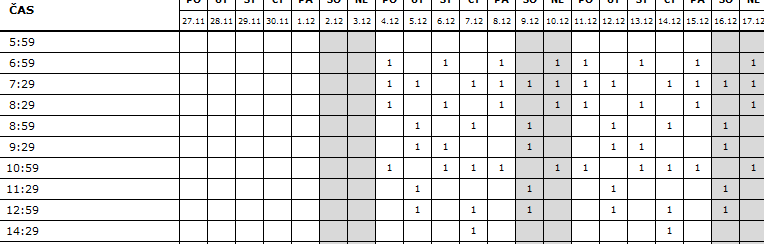 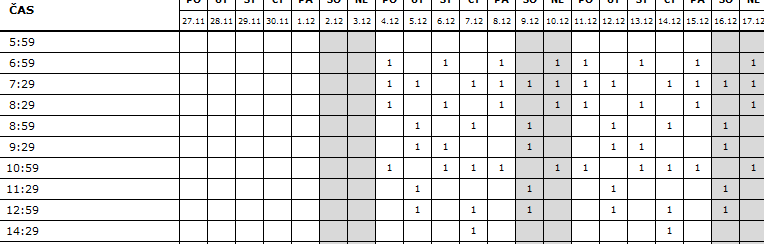 Položka:Položka:Cena v Kč bez DPH:A. KUPNÍ CENA CELKEM BEZ AGENTURNÍ PROVIZE(pozn. čl. 2 odst. 2 písm. a) smlouvy)3 579 250B. AGENTURNÍ PROVIZE(max. 15 % z ceny celkem za výše uvedené /tj. z A./, min. 1,- Kč; pozn. čl. 2 odst. 2 písm. b) smlouvy)250 547,5250 547,5C. CENA CELKEM(součet A. + B. ; pozn. čl. 2 odst. 2 písm. c) smlouvy)3 829 797,5TiskTypTypNázevNázevTypTITULTERMÍN ZVEŘEJNĚN ÍTERMÍN ZVEŘEJNĚN ÍDen Č.vydáníFORMÁT /POZICEROZMĚR š*v (mm)BARVALimi tv Kč bez DPHCena celkem v Kč bez DPHinzerce v novináchcelostátní časopisy5plus28.12.2017PAPA1/3K - ISB204*95-ZR4C-9690096900inzerce v novináchcelostátní časopisy5plus215.12.2017PA1/3K - ISB204*95-ZR4C-96900inzerce v novináchcelostátní časopisyBlesk4.12.2017PO1/3K - ISB263*120-ZR4C-157500inzerce v novináchcelostátní časopisyBlesk12.12.2017ÚT1/3K - ISB263*120-ZR4C-157500inzerce v novináchcelostátní časopisyMladá fronta Dnes6.12.2017STST1/3K - ISB285*145-ZR4C-144594144594inzerce v novináchcelostátní časopisyMladá fronta Dnes15.12.2017PA1/3K - ISB285*145-ZR4C-144594144594inzerce v novináchcelostátní časopisySedmička14.12.2017č.17/511/2K - ISB205*137-SP4C-6450064500inzerce v novináchcelostátní časopisyTýden11.12.2017č.17/511/2K - ISB205*137-SP4C-72500inzerce v novináchregionální deníkyTýdeník Květy7.12.2017č.17/491/2K - ISB225*148-SP4C-67500CELKEMCELKEM1002488